Группа ¾МДК 02.01 «Технология приготовления теста для хлебобулочных изделий»Учебник Л.Ф Зверева Краткие конспекты; «Использование возвратных отходов хлебопекарного производства идущих на переработку.»                                    «Тесто сокращенной и длительной продолжительностью брожения, дрожжевое, слоеное, сладкое или несладкое тесто»МДК 03.01. «Технология деления теста, формование тестовых заготовок»Учебники Л.Ф Зверева, Т.Б. ЦыгановаКраткие конспекты: «Выполнение требования, как применять различные техники формования»                                  «Проявление креативности при формования теста согласно заказа клиента»МДК 04.01 «Технология выпекания хлеба, хлебобулочных изделий, бараночных и сушки сухарных изделий»Учебник Л.Ф. ЗвереваКраткие конспекты; «Отличие выпекания хлеба из пшеничного, ржаного или обогащённого хлеба»                                    «Технология выпечки праздничных тортов, сложных видов печения.»Группа 17 (3 курс)ОП07 «Метрология и стандартизация»Выполнить практическую работу;  Лабораторная работа №1Тема: «Косвенные однократные измерения»Цели: -освоение методов проведения однократных прямых и косвенных измерений;         - усвоение правил обработки, представления (записи) и интерпретации результатов проведенных измерений;        -приобретение практических навыков применения различных по точности средств измерений, а также анализа и сопоставления точности результатов косвенных измерений с точностью средств измерений, используемых при проведении прямых измерений;     -выявление возможных источников и причин методических погрешностей;    - закрепление теоретического материала по курсу «Метрология» изучаемой дисциплины «Метрология, стандартизация и сертификация».Оборудование: штангенциркуль (далее ШЦ), микрометр, линейкаПорядок выполнения работы;1. Произвести  однократные измерения диаметра и высоты цилиндра средствами измерений  различной точности: штангенциркулем, микрометром и линейкой. Результаты измерений записать в таблицу 2.В качестве цилиндра 1 выбрать цилиндр меньшей  высоты.3.Результаты  прямых измерений диаметра и высоты цилиндров записать в таблицу  с той точностью, с какой позволяет  измерить средство измерений.4. Изобразить  на рисунках области, в которых находятся  результаты измерений объемов, полученные разными средствами измерений для  каждого из цилиндров.5.Сделать вывод.Переписать в отдельную тетрадь заполним, потом вместе.Группа 18 (3 курс)ОП 08 «Метрология и стандартизация» Выполнить практическую работуЛабораторная работа №1Тема: «Обработка результатов прямых многократных измерений.»Цель: «Ознакомление с методами обработки результатов прямых и косвенных измерений при однократных и многократных измерениях.»Оборудование: стенд, сменный модуль «Прямые, косвенные и совместные  измерения»Порядок выполнения работы: 1. Ознакомиться с лабораторным стендом и сменным модулем «Прямые, косвенные и совместные измерения».2. Прямые однократные измерения. Измерить напряжение на выходе резистивного делителя (по указанию преподавателя). Результат однократного измерения напряжения записать в вид Ux = U ± ΔU.3.Косвенные однократные измерения. Измерить ток, протекающий через резистивный делитель, путем измерения напряжения на образцовом сопротивлении. Результат однократного измерения тока записать в виде Ix = I ± ΔI.4. Прямые многократные измерения. Измерить несколько раз напряжение, указанное в п.2, при наличии относительно больших случайных погрешностей. Обработать полученные данные и результат измерений напряжения записать в виде Ux =  ± ΔU;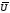 5.Косвенные многократные измерения. Измерить несколько раз ток, определяемый в соответствии с п.3, при наличии относительно больших случайных погрешностей. Обработать полученные данные и результат измерений тока записать в виде Ix =  ± ΔI;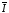                    Спецификация применяемых средств измерений6. Сделать вывод.Записать в отдельную тетрадь.Измеряемый параметрЦилиндр 1 (маленький)Цилиндр 1 (маленький)Цилиндр 2 (большой)Цилиндр 2 (большой)Измеряемый параметрмикрометрШЦШЦлинейкаДиаметр( мм)Высота (мм)мм3мм3мм3Наименование средства измеренияПределы измерения XkКласс точности c/dВольтметр200 мВ, 2 В,0.5/0.2Вольтметр20 В, 200 В1.5/0.2